แบบรายงานจำนวนผลงานวิจัยและนวัตกรรมประจำปีงบประมาณ พ.ศ. 2563วิทยาเขตยะลา คณะวิทยาศาสตร์การกีฬาและสุขภาพ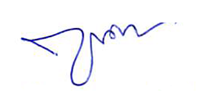 ลงชื่อ...............................................ผู้รายงาน   (ดร.กฤษดา แก้วยก)  ตำแหน่ง อาจารย์แบบรายงานจำนวนผลงานวิจัยและนวัตกรรมประจำปีงบประมาณ พ.ศ. 2563วิทยาเขตยะลา คณะศิลปศาสตร์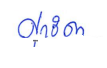 ลงชื่อ...............................................ผู้รายงาน (นางสาวศุภธิดา ดำชู)         ตำแหน่ง อาจารย์แบบรายงานจำนวนผลงานวิจัยและนวัตกรรมประจำปีงบประมาณ พ.ศ. 2563วิทยาเขตยะลา คณะศึกษาศาสตร์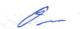 ลงชื่อ............. ..................................ผู้รายงาน  (อาจารย์ ดร.อัสรี สะอีดี)ตำแหน่ง หัวหน้างานวิจัยและนวัตกรรม คณะศึกษาศาสตร์ลำดับที่ชื่อผู้วิจัย(เจ้าของผลงานวิจัย/นวัตกรรม)สังกัดคณะชื่อผลงาน/นวัตกรรมแหล่งงบประมาณที่ได้รับจัดสรรแหล่งงบประมาณที่ได้รับจัดสรรแหล่งงบประมาณที่ได้รับจัดสรรแหล่งงบประมาณที่ได้รับจัดสรรแหล่งงบประมาณที่ได้รับจัดสรรประเภทผลงานประเภทผลงานการนำไปใช้ประโยชน์การนำไปใช้ประโยชน์การนำไปใช้ประโยชน์การนำไปใช้ประโยชน์หมายเหตุลำดับที่ชื่อผู้วิจัย(เจ้าของผลงานวิจัย/นวัตกรรม)สังกัดคณะชื่อผลงาน/นวัตกรรมเงินงบประมาณแผ่นดิน (สกสว.)เงินรายได้เงินทุนส่วนตัวงบประมาณทุนภายนอกชื่อหน่วยงานเจ้าของแหล่งทุน(โปรดระบุชื่อแหล่งทุน)งานวิจัยนวัตกรรมด้านนโยบายและสาธารณะด้านพาณิชย์ด้านสังคมและชุมชนด้านวิชาการหมายเหตุ1ดร.กฤษดา แก้วยกคณะวิทยาศาสตร์การกีฬาและสุขภาพการพัฒนาผลิตภัณฑ์เครื่องดื่มโปรตีนสูงที่มีส่วนผสมของพรีไปโอติกสำหรับนักกีฬา---มหาวิทยาลัยการกีฬาแห่งชาติ วิทยาเขตยะลา----2ดร.เมมุนซัตตาร์คณะวิทยาศาสตร์การกีฬาและสุขภาพชุดทดสอบปริมาณความกระด้านในสระว่ายน้ำ---มหาวิทยาลัยการกีฬาแห่งชาติ วิทยาเขตยะลา----3ดร.จิรวดี กสิวุฒิคณะวิทยาศาสตร์การกีฬาและสุขภาพศึกษาการบริโภคอาหารคลีนฟู้ดที่มีผลต่อสมรรถภาพทางกายของนักกีฬาปันจักสีลัต---มหาวิทยาลัยการกีฬาแห่งชาติ วิทยาเขตยะลา-----ลำดับที่ชื่อผู้วิจัย(เจ้าของผลงานวิจัย/นวัตกรรม)สังกัดคณะชื่อผลงาน/นวัตกรรมแหล่งงบประมาณที่ได้รับจัดสรรแหล่งงบประมาณที่ได้รับจัดสรรแหล่งงบประมาณที่ได้รับจัดสรรแหล่งงบประมาณที่ได้รับจัดสรรแหล่งงบประมาณที่ได้รับจัดสรรประเภทผลงานประเภทผลงานการนำไปใช้ประโยชน์การนำไปใช้ประโยชน์การนำไปใช้ประโยชน์การนำไปใช้ประโยชน์หมายเหตุลำดับที่ชื่อผู้วิจัย(เจ้าของผลงานวิจัย/นวัตกรรม)สังกัดคณะชื่อผลงาน/นวัตกรรมเงินงบประมาณแผ่นดิน (สกสว.)เงินรายได้เงินทุนส่วนตัวงบประมาณทุนภายนอกชื่อหน่วยงานเจ้าของแหล่งทุน(โปรดระบุชื่อแหล่งทุน)งานวิจัยนวัตกรรมด้านนโยบายและสาธารณะด้านพาณิชย์ด้านสังคมและชุมชนด้านวิชาการหมายเหตุ4น.ส.วรากร วารีคณะวิทยาศาสตร์การกีฬาและสุขภาพการพัฒนาชุดท่าฝึก Yoga Filwสำหรับนักศึกษาสาขาพลศึกษาสำหรับเด็กพิเศษ---มหาวิทยาลัยการกีฬาแห่งชาติ วิทยาเขตยะลา-----อยู่ระหว่างเตรียมนำเสนองานวิจัยและนวัตกรรม5น.ส.วรากร วารีคณะวิทยาศาสตร์การกีฬาและสุขภาพผลของการฝึกโยคะต่อสมรรถภาพทางกาย การทรงตัว และระดับสมาธิในเด็กออทิสติกที่มีภาวะสมาธิสั้นร่วม--------ลำดับที่ชื่อผู้วิจัย(เจ้าของผลงานวิจัย/นวัตกรรม)สังกัดคณะชื่อผลงาน/นวัตกรรมแหล่งงบประมาณที่ได้รับจัดสรรแหล่งงบประมาณที่ได้รับจัดสรรแหล่งงบประมาณที่ได้รับจัดสรรแหล่งงบประมาณที่ได้รับจัดสรรแหล่งงบประมาณที่ได้รับจัดสรรประเภทผลงานประเภทผลงานการนำไปใช้ประโยชน์การนำไปใช้ประโยชน์การนำไปใช้ประโยชน์การนำไปใช้ประโยชน์หมายเหตุลำดับที่ชื่อผู้วิจัย(เจ้าของผลงานวิจัย/นวัตกรรม)สังกัดคณะชื่อผลงาน/นวัตกรรมเงินงบประมาณแผ่นดิน (สกสว.)เงินรายได้เงินทุนส่วนตัวงบประมาณทุนภายนอกชื่อหน่วยงานเจ้าของแหล่งทุน(โปรดระบุชื่อแหล่งทุน)งานวิจัยนวัตกรรมด้านนโยบายและสาธารณะด้านพาณิชย์ด้านสังคมและชุมชนด้านวิชาการหมายเหตุนายสมภพ มีบุญ และคณะศิลปศาสตร์การใช้กิจกรรมเพลงเพื่อพัฒนาทักษะการพูดภาษาไทยของนักศึกษามหาวิทยาลัยการกีฬาแห่งชาติ วิทยาเขตยะลา√√√2.นางสาวศุภธิดา ดำชู และคณะศิลปศาสตร์ประสิทธิผลของการสอนคำศัพท์ภาษาอังกฤษผ่าน Multimedia Animation ต่อความคงทนในการจำคำศัพท์ของนักศึกษามหาวิทยาลัยการกีฬาแห่งชาติ วิทยาเขตยะลา ที่มีคลังคำศัพท์จำกัด√√√3.นางสาวพรรษมนต์ พิบูลย์พล และคณะศิลปศาสตร์ปัจจัยด้านสิ่งอำนวยความสะดวกทางการกีฬาที่ส่งผลต่อการออกกำลังกายของนักศึกษามหาวิทยาลัยการกีฬาแห่งชาติ วิทยาเขตยะลา√√√ลำดับที่ชื่อผู้วิจัย(เจ้าของผลงานวิจัย/นวัตกรรม)สังกัดคณะชื่อผลงาน/นวัตกรรมแหล่งงบประมาณที่ได้รับจัดสรรแหล่งงบประมาณที่ได้รับจัดสรรแหล่งงบประมาณที่ได้รับจัดสรรแหล่งงบประมาณที่ได้รับจัดสรรแหล่งงบประมาณที่ได้รับจัดสรรประเภทผลงานประเภทผลงานการนำไปใช้ประโยชน์การนำไปใช้ประโยชน์การนำไปใช้ประโยชน์การนำไปใช้ประโยชน์หมายเหตุลำดับที่ชื่อผู้วิจัย(เจ้าของผลงานวิจัย/นวัตกรรม)สังกัดคณะชื่อผลงาน/นวัตกรรมเงินงบประมาณแผ่นดิน (สกสว.)เงินรายได้เงินทุนส่วนตัวงบประมาณทุนภายนอกชื่อหน่วยงานเจ้าของแหล่งทุน(โปรดระบุชื่อแหล่งทุน)งานวิจัยนวัตกรรมด้านนโยบายและสาธารณะด้านพาณิชย์ด้านสังคมและชุมชนด้านวิชาการหมายเหตุ4. นางสาวฐิตินันท์ 
พูลศิลป์ และ นางเสาวภา กิติสาธรศิลปศาสตร์การจัดการเรียนรู้แบบร่วมมือโดยใช้รูปแบบกลุ่มสืบค้น (Group Investigation)ส่งเสริมทักษะการสื่อสารภาษาอังกฤษและทักษะการทำงานแบบทีมของนักศึกษาชั้นปีที่ 1 มหาวิทยาลัยการกีฬาแห่งชาติ วิทยาเขตยะลา√√√ลำดับที่ชื่อผู้วิจัย(เจ้าของผลงานวิจัย/นวัตกรรม)สังกัดคณะชื่อผลงาน/นวัตกรรมแหล่งงบประมาณที่ได้รับจัดสรรแหล่งงบประมาณที่ได้รับจัดสรรแหล่งงบประมาณที่ได้รับจัดสรรแหล่งงบประมาณที่ได้รับจัดสรรแหล่งงบประมาณที่ได้รับจัดสรรประเภทผลงานประเภทผลงานการนำไปใช้ประโยชน์การนำไปใช้ประโยชน์การนำไปใช้ประโยชน์การนำไปใช้ประโยชน์หมายเหตุลำดับที่ชื่อผู้วิจัย(เจ้าของผลงานวิจัย/นวัตกรรม)สังกัดคณะชื่อผลงาน/นวัตกรรมเงินงบประมาณแผ่นดิน (สกสว.)เงินรายได้เงินทุนส่วนตัวงบประมาณทุนภายนอกชื่อหน่วยงานเจ้าของแหล่งทุน(โปรดระบุชื่อแหล่งทุน)งานวิจัยนวัตกรรมด้านนโยบายและสาธารณะด้านพาณิชย์ด้านสังคมและชุมชนด้านวิชาการหมายเหตุ1ผู้ช่วยศาสตราจารย์นุชิต วารีและคณะศึกษาศาสตร์คุณลักษณะที่เป็นจริงและพึงประสงค์ของผู้ตัดสินรักบี้ฟุตบอลตามทัศนะของผู้ควบคุมทีม นักกีฬา ผู้ชม และผู้ตัดสิน ในการแข่งขันกีฬานักเรียน นักศึกษาแห่งชาติ ครั้งที่ 41อุดรธานีเกมส์วิทยาเขต2นางสาวธัญญารัตน์  แสงสว่างและคณะศึกษาศาสตร์การศึกษาภาวการณ์มีงานทำของบัณฑิต คุณภาพบัณฑิต ตามกรอบมาตรฐานคุณวุฒิระดับอุดมศึกษาแห่งชาติ และคุณลักษณะที่พึงประสงค์ตามความต้องการของผู้ใช้บัณฑิต ประจำปีการศึกษา 2561วิทยาเขต3นางสาวระวิวรรณ แซ่หลีและคณะศึกษาศาสตร์ผลของการฝึกโปรแกรมคีตะมวยไทย ที่มีผลต่อสมรรถภาพทางกาย สำหรับเด็กบกพร่องทางสติปัญญาที่มีค่าดัชนีมวลกายเกินมาตรฐาน   วิทยาเขต